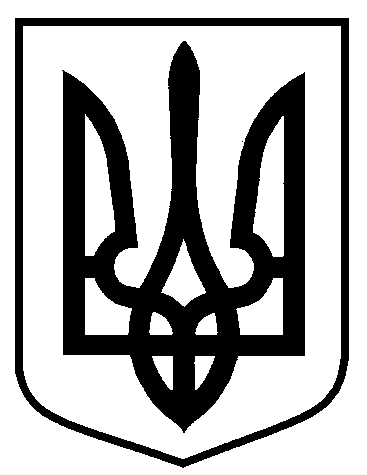 Сумська міська радаВиконавчий комітетРІШЕННЯвід  27.04.2017  № 201З метою увічнення доленосних подій в Україні, пов’язаних з героїчною боротьбою українських громадян за права людини та встановлення народовладдя в державі, вшанування загиблих учасників акцій протесту в Україні, які відбулися протягом грудня 2013 – лютого 2014 років, за ініціативою громадськості, відповідно до статті 6 Закону України «Про архітектурну діяльність», керуючись статтею 40 Закону України «Про місцеве самоврядування в Україні», виконавчий комітет Сумської міської радиВИРІШИВ:Провести з 28.04.2017 по 07.07.2017 конкурс на визначення кращої ідеї пам’ятника «Героям Майдану» у м. Суми (далі – Конкурс). Організатором конкурсу визначити управління архітектури та містобудування  Сумської міської ради (Кривцов А.В.).Затвердити Програму і умови проведення Конкурсу згідно з додатком 1.  3.   Затвердити текст оголошення про проведення конкурсу на визначення кращої ідеї пам’ятника «Героям Майдану» у м. Суми згідно з додатком 2.      4. Управлінню архітектури та містобудування Сумської міської ради  (Кривцов А.В.):     4.1. Оприлюднити в засобах масової інформації, а також розповсюдити 
через організацію Національної спілки архітекторів, Національної 
спілки художників, інші заінтересовані установи і організації оголошення про проведення конкурсу;4.2. Забезпечити учасників конкурсу вихідними матеріалами.5.  Відділу протокольної роботи та контролю Сумської міської ради 
(Моша Л.В.)  забезпечити оприлюднення прийнятого рішення на офіційному сайті Сумської міської ради..6. Організацію виконання даного рішення покласти на першого заступника міського голови Войтенка В.В.В.о. міського головиз виконавчої роботи                                                                      В.В. ВойтенкоКривцов, 700-101Розіслати: Кривцову А В., Войтенку В.В., Моша Л.В. Рішення доопрацьовано і вичитано, текст відповідає оригіналу прийнятого рішення та вимогам статей 6 – 9 Закону України «Про доступ до публічної інформації» та Закону України «Про захист персональних даних».       Проект рішення виконавчого комітету Сумської міської ради «Про проведення конкурсу на визначення кращої ідеї пам’ятника «Героям Майдану» у м. Суми» був завізований:Начальник управління архітектури та містобудування                      			       А.В. КривцовПро проведення конкурсу на визначення кращої ідеї пам’ятника Героям Майдану у м. Суми  ПосадаПрізвище та ініціали осіб, які завізували проект рішення виконавчого комітетуНачальник управління архітектури та містобудування Сумської міської радиА.В. КривцовЗавідувач сектору юридичного забезпечення та договірних відносинвідділу фінансового  забезпечення та правових питань управління архітектури та містобудування Сумської міської ради	Б.П. БерестокНачальник відділу протокольної роботи та контролю Сумської міської радиЛ.В. МошаНачальник правового управління Сумської міської радиО.В. ЧайченкоПерший заступник міського головиВ.В. ВойтенкоВ.о. заступника міського голови, керуючого справами виконавчогокомітетуС.Я. Пак